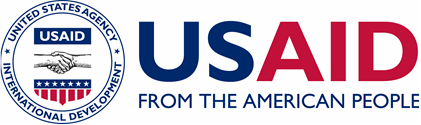 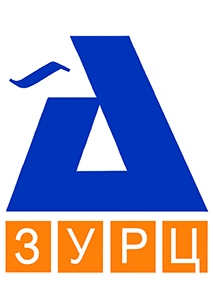 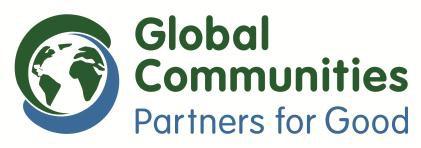 «Децентралізація приносить кращі результати та ефективність» (DOBRE)Місцеві ініціативи для розвитку громад ЗАЯВКАБазова інформація про організацію/ініціативну групуОпис проекту Яку проблему вирішує проект? Як він співвідноситься із пріоритетами розвитку громади? Напишіть, як вирішення цієї проблеми підтримує стратегічні цілі ОТГ.Рішення про проект. Опишіть, як ви вирішили, який проект потрібен вашій громаді. Напр., опитування, обговорення з мешканцями, презентація ідей на зборах сіл або громади.  Хто презентував? Скільки людей було присутніми? Які відгуки отримав проект? Яким чином ви врахували ці відгуки? Надішліть протокол/звіт про публічне обговорення проблеми, фото з презентацій і лист або рішення ради про підтримку впровадження проекту в разі, якщо співфінансування проекту планується з місцевого бюджету.  У листі чи рішенні повинен бути вказаний внесок громади. Мета та Завдання проекту.  Очікувані результати проекту . Напишіть, яких змін, короткострокових і довгострокових, ви плануєте досягти в результаті проекту і як це вплине на  (1) цільові групи, (2) інших членів громади, (3) громаду в цілому. Використовуйте кількісні та якісні показники.Цільові групи. На які цільові групи спрямована діяльність проекту?  Опишіть, основну цільову групу  та інші групи, що зацікавлені у реалізації проекту. Зазначте, яким чином вони будуть залучені у заходи проекту. Вкажіть кількісні та якісні характеристики (скільки осіб, якого віку, статі тощо). Опишіть, яким чином проект враховує інтереси чоловіків і жінок.Проектна діяльність і Робочий план проекту Перелічіть всі заходи, які ваша організація пропонує для досягнення очікуваних результатів проекту.  Будь ласка, включіть зовнішні та внутрішні ресурси, орієнтовну тривалість (термін) запропонованих заходів. За потреби додайте рядки. Максимальна тривалість проекту до 4-ох з половиною місяців для громад 1-2 когорти (1 червня – 15 жовтня 2019 року), і до 3-ох місяців для громад 3-ої когорти (1 липня – 30 вересня 2019 року). Детальний бюджет подається як окремий документ. Будь ласка, заповніть його, ґрунтуючись на заходах, запропонованих в цьому розділі. Проектна команда. Перелічіть усіх людей, які будуть задіяні у виконанні проекту і вкажіть їхні  навички та роль у проекті. Підтвердіть прикладами з досвіду.Спроможність і досвід організації або Ініціативної групи (не більш ніж 1 сторінка). Наведіть приклади попередньої діяльності вашої організації чи ініціативної групи і вкажіть, яких результатів вам вдалося досягти. Вкажіть індекс ARC, який отримала ваша організація при оцінюванні у 2017-2019 році по кожній категорії. У разі потреби додаткових пояснень щодо індексу ARC, будь ласка, зверніться до організаторів даного конкурсу у вашій області. Якщо оцінювання не проводилося, опишіть, яким чином ви оцінюєте спроможність своєї організації.Власний внесок. Опишіть власний внесок у проект. Організація повинна забезпечити внесок з місцевих джерел, який може бути наданий в формі 1) матеріалів або сировини; 2) обладнання та послуг; 3) фінансового внеску; 4) майнового внеску; 5) часу та трудового внеску. Власний внесок може бути наданий з бюджету місцевої влади, місцевим бізнесом, або мешканцями громади. Цей розділ повинен включати детальний опис внеску, а також запропоновану оцінку вартості внеску і детальний бюджет внеску.  Мінімальна величина внеску - 10% бюджету проекту. Рекомендації і листи підтримки. Вкажіть, від кого ви маєте листи підтримки. Додайте їх копії до заявки.Додатки. Перелічіть усі інші додатки, які ви докладаєте до заявки. Назва проектуСуть проекту (одне-два речення)Заявка подається від :(оберіть одне)☐   громадської/благодійної організації☐   ініціативної групиОбластьНазва громадиНазва організації. Якщо Ви представляєте ініціативну групу, то напишіть “Ініціативна група”, якщо молодіжну раду – «молодіжна рада»Дата створення організації. Якщо Ви представляєте ініціативну групу, то залиште цей рядок незаповненим.Адреса (місцезнаходження) організаціїГолова організації/керівник ініціативної групи (ім’я та контакти, включно з телефоном та електронною поштою)Відповідальний представник (менеджер проекту) Ім’я та контакти (телефон, електронна пошта)Короткострокові результатиДовгострокові результатиТривалість(дата початку та дата завершення робіт)Захід. Що буде зроблено?Відповідальна особаОчікуваний результат